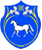 РОССИЙСКАЯ ФЕДЕРАЦИЯРЕСПУБЛИКА  ХАКАСИЯАДМИНИСТРАЦИЯ СЕЛОСОНСКОГО СЕЛЬСОВЕТАПОСТАНОВЛЕНИЕот  17.08 2021 г.                           		  с.Сон                              № 62О внесении  изменений в составзакрепленных доходов на 2021 годза главными администраторами доходовбюджета Селосонского сельсовета.	В соответствии  с п..2 ст. 20 Бюджетного Кодекса, в соответствии с Приказом Министерства финансов Российской	 Федерации от  01.07.2013 г. (в ред. от 29.12.2014г) №65н «Об утверждении Указаний  о порядке применения бюджетной классификации Российской Федерации », в целях организации работы по исполнению бюджета Селосонского сельсовета внести в состав  закрепленных доходов за главными администраторами доходов, указанных в Приложении № 5 к решению Совета депутатов Селосонского сельсовета № 25  от 21.12.2020г. «Об утверждении бюджета Селосонского сельсовет на 2021 год и на плановый период 2022-2023 годов» без внесения изменений  в данное Решение, администрация Селосонского сельсовета ПОСТАНОВЛЯЕТ:1. Внести  в состав закрепленных доходов за главными  администраторами доходов бюджета – администрацией  Селосонского сельсовета следующие  изменения:дополнить новым кодом доходов:                                                                                                                                                                                                      20225576100000150  - Субсидии бюджетам сельских поселений на обеспечение комплексного развития сельских территорий2. Контроль за исполнением настоящего Постановления оставляю за собой.Глава Селосонского сельсовета					        И.Е.Горелов.РОССИЙСКАЯ ФЕДЕРАЦИЯРЕСПУБЛИКА  ХАКАСИЯАДМИНИСТРАЦИЯ СЕЛОСОНСКОГО СЕЛЬСОВЕТАПОСТАНОВЛЕНИЕот  17.08.2021 г.                         		       с.Сон                             № 63О внесении   дополнений в переченьадминистрируемых доходовадминистрации  Селосонского сельсовета  на 2021 год.	В соответствии со статьей 160,1 Бюджетного Кодекса Российской Федерации, Приказом Министерства  Финансов Российской Федерации от 01.07.2013г (в ред.от 29.12.2014г) № 65н «Об утверждении указаний о порядке применения бюджетной классификации Российской Федерации »,с Постановлением администрации Селосонского сельсовета от 17.08.2021. № 24 «О внесении  изменений в состав  закрепленных доходов на 2021 год  за главными администраторами доходов  бюджета  Селосонского сельсовета», администрация Селосонского сельсовета,ПОСТАНОВЛЯЕТ:1. Внести дополнение в постановление администрации Селосонского  сельсовета от 21.12.2021г. № 88 «О порядке осуществления Администрацией Селосонского сельсовета полномочий  администратора доходов бюджета поселения, администратора источников финансирования дефицита бюджета поселения» дополнить новым кодом доходов:                                                                                                                                                                                                   20225576100000150  - Субсидии бюджетам сельских поселений на обеспечение комплексного развития сельских территорий2. Контроль за исполнением настоящего Постановления оставляю за собой.Глава Селосонского сельсовета					        И.Е.Горелов.